附件1代县城乡建设事故应急响应流程图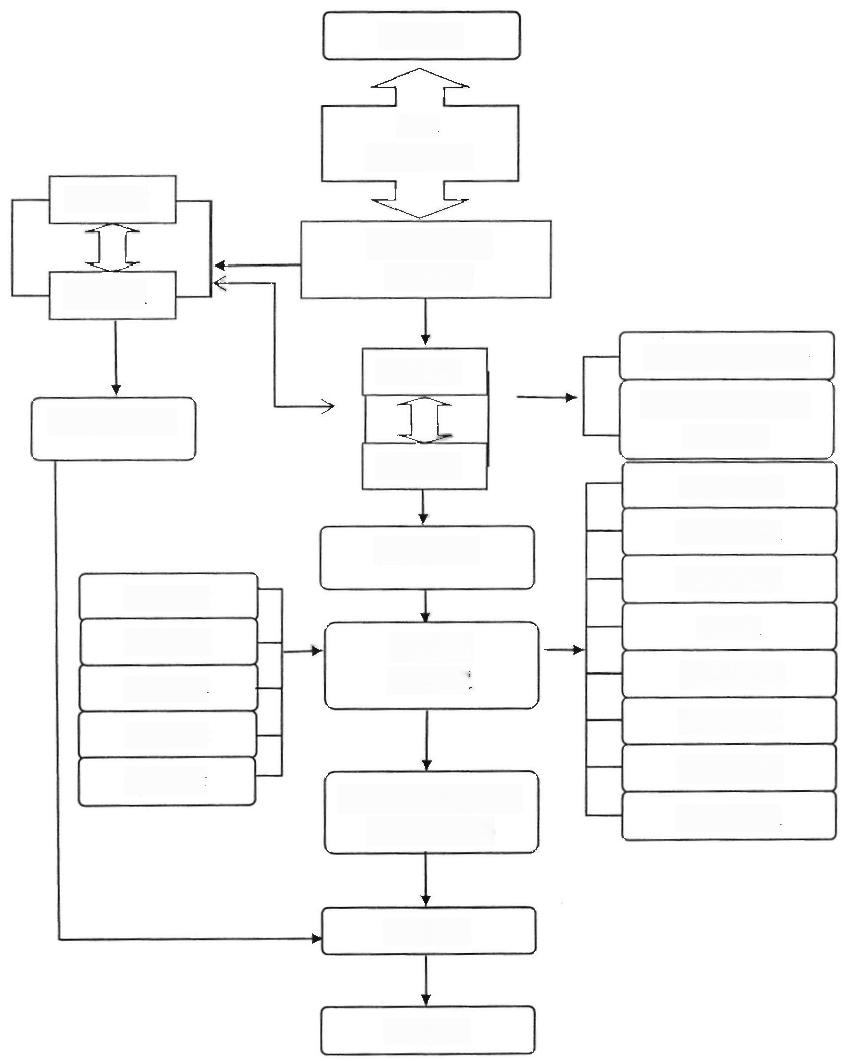 